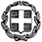 ΕΛΛΗΝΙΚΗ ΔΗΜΟΚΡΑΤΙΑΥΠΟΥΡΓΕΙΟ ΠΑΙΔΕΙΑΣ & ΘΡΗΣΚΕΥΜΑΤΩΝΠΕΡΙΦΕΡΕΙΑΚΗ Δ/ΝΣΗ Α/ΘΜΙΑΣ & Β/ΘΜΙΑΣ ΕΚΠ/ΣΗΣ ΑΤΤΙΚΗΣΔ/ΝΣΗ Β/ΘΜΙΑΣ ΕΚΠ/ΣΗΣ ΔΥΤΙΚΗΣ ΑΤΤΙΚΗΣΣΧΟΛΙΚΗ ΜΟΝΑΔΑ :  ΓΕΛ ΦΥΛΗΣ			Δ/νση              :  		Α ΜΙΑΟΥΛΗ ΚΑΙ ΒΥΖΑΝΤΙΟΥ 1	                Τηλέφωνο      :  	2102412161F Α Χ                :   	2102412189E-mail            :   	     mail@lyk-fylis.att.sch.grΠληρ.            :          Νικόλαος Κουτσούκος                Ημερομηνία: 05/04/2023           	Αρ. Πρωτ. 150             ΠΡΟΣ:  ΤΟΥΡΙΣΤΙΚΑ ΓΡΑΦΕΙΑΘέμα: «Προκήρυξη εκδήλωσης ενδιαφέροντος για εκπαιδευτική εκδρομή - μετακίνηση»              Λαμβάνοντας υπόψη την υπ’ αριθμ. 20883/ΓΔ4/12-02-2020 (ΦΕΚ 456/τΒ’/13-02-2020) Υπουργείου Παιδείας και Θρησκευμάτων «Περί εκδρομών –εκπαιδευτικών επισκέψεων μαθητών και μαθητριών Δημόσιων και Ιδιωτικών σχολείων Δευτεροβάθμιας Εκπαίδευσης  εντός και εκτός της χώρας» και την Δ1α/Γ.Π.οικ. 55254/10-9-2021 ΚΥΑ (ΦΕΚ 4187/τ.Β΄/10-9-2021), σας γνωρίζουμε ότι το σχολείο μας προγραμματίζει μονοήμερη εκπαιδευτική εκδρομή – μετακίνηση με τα εξής χαρακτηριστικά:Προσκαλούμε τα Τουριστικά Πρακτορεία που πληρούν τις νόμιμες προδιαγραφές να καταθέσουν στο Γραφείο της Διεύθυνσης του Σχολείου σφραγισμένη προσφορά  που θα περιλαμβάνει τα εξής:Υπεύθυνη δήλωση του Ν. 1599/86 του τουριστικού γραφείου ότι διαθέτει βεβαίωση Συνδρομής Νομίμων Προϋποθέσεων για τη Λειτουργία του καθώς και Ειδικό Σήμα Λειτουργίας αναφέροντας τον αριθμό του, το οποίο βρίσκεται σε ισχύ, και το οποίο είναι αναρτημένο σε εμφανές σημείο.Ασφάλιση Ευθύνης Διοργανωτή σύμφωνα με την κείμενη νομοθεσία.Πρόσθετη ασφάλιση μαθητών και συνοδών, που καλύπτει τα έξοδα σε περίπτωση ατυχήματος ή ασθένειας.Τελική συνολική τιμή συμπεριλαμβανομένου  ΦΠΑ  του οργανωμένου ταξιδιού  αλλά και επιβάρυνση ανά μαθητή/τρια. Επίσης επιθυμούμε ρητά την επιστροφή των χρημάτων σε μαθητή / μαθήτρια στην περίπτωση που για αποδεδειγμένους λόγους, που αποδεικνύονται εγγράφως από τους καθ’ ύλην αρμόδιους φορείς,  ανωτέρας βίας ή αιφνίδιας ασθένειας, ματαιωθεί η συμμετοχή του/της.Υπεύθυνη δήλωση του Ν.1599/86 του τουριστικού γραφείου στην οποία να αναφέρεται ότι: «τα λεωφορεία που θα χρησιμοποιηθούν κατά τις μετακινήσεις των μαθητών/τριών: Βρίσκονται σε άριστη κατάσταση Διαθέτουν πιστοποιητικό πρόσφατου ελέγχου  ΚΤΕΟ Θα έχουν ελεγχθεί τα οχήματα και οι οδηγοί από τμήμα τροχαίας πριν την προβλεπόμενη αναχώρηση». 1.ΠΡΟΟΡΙΣΜΟΣΠΟΡΟΣΠΟΡΟΣΠΟΡΟΣ2.ΗΜΕΡΟΜΗΝΙΑ ΑΝΑΧΩΡΗΣΗΣ25/4/2023  ΗΜΕΡΟΜΗΝΙΑ ΕΠΙΣΤΡΟΦΗΣ25/4/2023  3.ΩΡΑ ΑΝΑΧΩΡΗΣΗΣ07:00ΩΡΑ ΕΠΙΣΤΡΟΦΗΣ19:304.ΤΑΞΗ/ΕΙΣ Α΄, Β’, Γ΄ ΛΥΚΕΙΟΥΑΡΙΘΜΟΣ ΣΥΜΜΕΤΕΧΟΝΤΩΝΑΡΙΘΜΟΣ ΣΥΜΜΕΤΕΧΟΝΤΩΝ4.ΤΑΞΗ/ΕΙΣ Α΄, Β’, Γ΄ ΛΥΚΕΙΟΥΜΑΘΗΤΕΣ1084.ΤΑΞΗ/ΕΙΣ Α΄, Β’, Γ΄ ΛΥΚΕΙΟΥΣΥΝΟΔΟΙ64.ΤΑΞΗ/ΕΙΣ Α΄, Β’, Γ΄ ΛΥΚΕΙΟΥΣΥΝΟΛΟ1145.ΜΕΤΑΦΟΡΙΚΟ/Α ΜΕΣΟ/Α-ΠΡΟΣΘΕΤΕΣ ΠΡΟΔΙΑΓΡΑΦΕΣΤΟΥΡΙΣΤΙΚΟ ΛΕΩΦΟΡΕΙΟ , Euro 5, Euro 6ΤΟΥΡΙΣΤΙΚΟ ΛΕΩΦΟΡΕΙΟ , Euro 5, Euro 6ΤΟΥΡΙΣΤΙΚΟ ΛΕΩΦΟΡΕΙΟ , Euro 5, Euro 66.ΚΑΤΗΓΟΡΙΑ ΚΑΤΑΛΥΜΑΤΟΣ (μονόκλινα, τρίκλινα, κλπ.)7.ΛΟΙΠΕΣ ΥΠΗΡΕΣΙΕΣ (παρακολούθηση εκδηλώσεων, 
επίσκεψη χώρων κτλ.)...8.ΑΝΑΛΥΤΙΚΟ ΠΡΟΓΡΑΜΜΑ ΕΚΠΑΙΔΕΥΤΙΚΗΣ ΜΕΤΑΚΙΝΗΣΗΣΑναχώρηση από  το χώρο του σχολείου στις 07:00.  Άφιξη στο λιμάνι του Γαλάτά. Φέρυ  μποτ Γαλατάς-Πόρος. Περιήγηση στην πόλη του Πόρου. Αναχώρηση από λιμάνι Πόρου στις 16.30. Άφιξη στο χώρο του σχολείου 19:30.Αναχώρηση από  το χώρο του σχολείου στις 07:00.  Άφιξη στο λιμάνι του Γαλάτά. Φέρυ  μποτ Γαλατάς-Πόρος. Περιήγηση στην πόλη του Πόρου. Αναχώρηση από λιμάνι Πόρου στις 16.30. Άφιξη στο χώρο του σχολείου 19:30.Αναχώρηση από  το χώρο του σχολείου στις 07:00.  Άφιξη στο λιμάνι του Γαλάτά. Φέρυ  μποτ Γαλατάς-Πόρος. Περιήγηση στην πόλη του Πόρου. Αναχώρηση από λιμάνι Πόρου στις 16.30. Άφιξη στο χώρο του σχολείου 19:30.9.ΚΑΤΑΛΗΚΤΙΚΗ ΗΜΕΡΟΜΗΝΙΑ, ΩΡΑ ΚΑΙ ΤΟΠΟΣ ΥΠΟΒΟΛΗΣ ΠΡΟΣΦΟΡΑΣΠαρασκευή, 12/4/2023, 11:00 π.μ, ΓΕ.Λ. Φυλής.Παρασκευή, 12/4/2023, 11:00 π.μ, ΓΕ.Λ. Φυλής.Παρασκευή, 12/4/2023, 11:00 π.μ, ΓΕ.Λ. Φυλής.10.ΗΜΕΡΟΜΗΝΙΑ ΚΑΙ ΩΡΑ ΑΝΟΙΓΜΑΤΟΣ ΣΦΡΑΓΙΣΜΕΝΩΝ ΠΡΟΣΦΟΡΩΝΠαρασκευή, 24/4/2023, 11:00 π.μ, ΓΕ.Λ. Φυλής.Παρασκευή, 24/4/2023, 11:00 π.μ, ΓΕ.Λ. Φυλής.Παρασκευή, 24/4/2023, 11:00 π.μ, ΓΕ.Λ. Φυλής.